First detection of herpesvirus and mycoplasma in free-ranging Hermann’s tortoises (Testudo hermanni), and in potential pet vectorsBallouard J-M1, Bonnet X2, Jourdan J1, Martinez-Silvestre A3, Gagno S1, Fertard B4, & Caron S1 1 SOPTOM, Centre de Recherche et de Conservation des Chéloniens (CRCC), BP24, 83660 Gonfaron, France 2 CEBC, UMR-7372, CNRS-Université de La Rochelle, Villiers en Bois, France3 Catalonian Reptile and Amphibian Rehabilitation Center (CRARC), 08783 Masquefa, Barcelona, Spain4 Vétérinaire, Résidence Jean Moulin, 38-40, Boulevard Jean Moulin, F-06110 Le Cannet, FranceContact: jean-marie.ballouard@soptom.org ; sebastien.caron@soptom.orgAbstractTwo types of pathogens cause highly contagious upper respiratory tract diseases (URTD) in Chelonians: testudinid herpesviruses (TeHV) and a mycoplasma (Mycoplasma agassizii). In captivity, these infections are frequent and can provoke outbreaks. Pet trade generates international flow of tortoises, often without sanitary checking; individuals intentionally or accidentally released in the wild may spread pathogens. A better understanding of the transmission of infectious agents from captivity to wild tortoises is needed. Many exotic individuals have been introduced in populations of the endangered western Hermann’s tortoise (Testudo hermanni hermanni), notably spur-thighed tortoises (Testudo graeca). We assessed the presence of TeHV and mycoplasma in native western Hermann’s tortoises and in potential pet vectors in south-eastern France. Using a large sample (N=572 tortoises), this study revealed the worrying presence of herpesvirus in 7 free-ranging individuals (3 sub-populations). Additionally, Mycoplasma agassizii was detected in 15 of the 18 populations sampled with a frequency ranging from Exotic spur-thighed tortoises showed high frequency of ycoplasma infection in captivity (18%) and in individuals (50%) found in native Hermann’s tortoise sub-populations, suggesting that this species could be a significant vector. The paucity of information of TeHV on European tortoise’ URTD in natural settings, especially in combination with mycoplasma, prompts for further studies. Indeed, sick tortoises remain concealed and may not be easily detected in the field. Our results indicate that both the prevalence and health impact of URTD are high should be scrutinized in the field.Key words: Emerging infectious diseases (EIDs), Mycoplasma agassizii, Testudinidae, upper respiratory tract diseases (URTD), reptiles.IntroductionEmerging infectious diseases (EIDs) represent a growing challenge for biodiversity conservation (Daszak et al., 2000; Deem et al., 2001). During the last decades, rapidly spreading diseases are suspected to have wreaked havoc worldwide among amphibians and reptiles (Daszak et al., 2000). In tortoises, Testidinid herpesviruses (TeHV) and Mycoplasma sp. are two dangerous pathogens for wild populations (Origgi, 2012; Marenzoni et al., 2018). Both are highly contagious and are involved in the Upper Respiratory Tract Disease Syndromes (URTD); they can provoke high morbidity and mortality (Brown et al., 1994; Goessling et al., 2019). For example, in the 80’s, ycoplasma epizooties were responsible of multiple collapses of desert tortoise populations in North America (Jacobson et al., 1991; Brown et al., 1994). Currently, tortoise species such as Gopher tortoise (Gopherus agassizii), or captive spur-thighed tortoise (Testudo graeca) are impacted by URTD (Marschang and Schneider, 2007; Weitzman et al 2017). Monitoring the health status of free-ranging chelonians, with a focus on URTD, is thus a conservation priority.	On the other hand, global trade of reptiles is flourishing; tens of thousands of individuals from an increasing number of species are displaced among continents under minimal (or non-existent for illegal trade) sanitary monitoring (Auliya et al., 2016). The resulting flows of individuals open major routes for the expansion of EIDs (DiGeronimo et al., 2019). Pet tortoises host both TeHV and Mycoplasma sp. (Martínez-Silvestre et al., 1999; Sandmeier et al., 2009; Lecis et al., 2011; Salinas et al., 2011; Origgi, 2012). The scarcity of investigations in natural populations, except in USA, means that possible role of pet tortoises as agents of contamination is not quantified in Europe, as in most parts of the world (Jacobson and Berry, 2012; Kane et al., 2017; Orton et al., 2020).	Fragile inbreed populations are particularly at risk. Reduced phenotypic diversity and genetic depression often hinder physiological and demographic resistances to diseases (Spielman et al., 2004). Many species are subjected to all the threats above, including the not yet evaluated risk of simultaneous contamination by TeHV and ycoplasma. The Hermann’s tortoise provides a typical example of such a situation. Two Hermann tortoise subspecies are currently recognized (Pérez et al., 2013): the Western Hermann’s tortoise (WHT, Testudo hermanni hermanni) that occurs west of the Po Valley in Italy (e.g. Italian Peninsula, Sardinia, Corsica, southeastern France, northeastern Spain) and the Eastern Hermann’s tortoise T. h. boettgeri (EHT) found in Mediterranean regions of the Balkan Peninsula and in small islands spread in the eastern Mediterranean sea. The two subspecies come into contact in north eastern Italy where they possibly hybridize naturally (Pérez et al., 2013). The WTH is severely threatened by habitat loss and fragmentation, frequent fires, illegal harvesting and predation by feral animals. As a result, continental populations drastically decreased (Livoreil 2009). Previously abundant in continental southeastern France, relict isolated WHT sub-populations persist in the Massif des Maures (Var district, 83) and in adjacent plains (Livoreil, 2009; Bertolero et al., 2011). Delayed maturity, low fecundity and low population turn over mean that it is particularly sensitive to a decrease of adult survival (Bertolero et al., 2011).	Intensive and long-lasting legal and illegal pet trades (CITES 2014) provoked substantial introgression of EHT and of other tortoise species (e.g. spur-thighed tortoise) inside the natural repartition area of WTH (Martínez-Silvestre et al., 2001), while various species originating from other continents are sporadicaly found in the wild (unpublished data). These exotic tortoises easily breed in captivity are frequently owned as pets; they occur in many properties spread across the entire (remaining) distribution range of the native WHT. A considerable pool of captive individuals from various uncontrolled strongly enhances the likelihood of contacts with free-ranging native WHT.	Cross-species transmissions have been documented both for TeHV and mycoplasma; experiments demonstrated that these pathogens can infect Hermann and spur-thighed tortoises (Origgi et al., 2004; Soares et al., 2004; Salinas et al., 2011). In Europe, TeHV-1 and -3 affect most of the Testudinidae species raised in captivity (Origgi, 2012; Marschang and Schneider, 2007). More generally,48% of individuals belonging to various terrestrial and aquatic pet chelonians were positive for herpesvirus or mycoplasma while a positive correlation was observed between the two pathogen detection frequencies (Kolesnik et al., 2017). Like TeHV, mycoplasma was detected in tortoises kept in captivity and in outdoor enclosures in Europe (Lecis et al., 2011; Salinas et al., 2011).	Mortality due to TeHV and mycoplasma is well documented in wild tortoises in USA (Jacobson et al., 2012, 2014), but only in captivity in European tortoises (Soares, 2004; Kolesnik, et al., 2017). In the latter, mortality rate caused by TeHV is higher in Hermann’s tortoise compared to other species, suggesting a recent and more deleterious contact between the host and the pathogen (Soares et al., 2004). Possible occurrence and consequences of co-infection by TeHV and mycoplasma are not documented, at least in the Hermann’s tortoise. Both frequency and possible severity of TeHV and mycoplasma infections remain unexplored in native populations of tortoises in Europe. Overall, possible impact of worrying EIDs has not been assessed in natural setting in the Mediterranean basin that hosts many endemic tortoises (Gracià et al., 2020). This issue is urgent because exogenous tortoises are frequently observed in the wild where they may carry new pathogens (Lecis et al., 2011; Hidalgo-Vila et al., 2020).	Accurate monitoring of the frequency of TeHV and mycoplasma infections and information about the prevalence of URTD in the remaining populations of WHT is thus needed. This, notably because these pathogens can induce deleterious chronic diseases that are not easily diagnosed in long-lived organisms (Sandmeier et al., 2013). This study reports results from the first comprehensive survey across the distribution range of the WHT in continental France.Material and methodsTortoise samplingFrom 2012 to 2016, 18 sites were monitored covering most of the distribution area of the WTH subspecies in continental France (Figure 1; Livoreil, 2009). Free-ranging tortoises are cryptic; thus, in addition to visual searching, trained dogs were used (Ballouard et al., 2019). All tortoises sighted were captured: 457 free-ranging individuals (421 WHT and 36 exotic specimens) were sampled (25.5 tortoises per site on average). In addition, 95 pet tortoises were sampled in 21 different properties in surrounding areas (5.2 individuals per property on average). Finally, 20 vagrant individuals found in urban or peri-urban areas were also tested; likely they were pets intentionally released or that escaped from gardens. Most tortoises were adult (96%) and sex ratio was balanced (281 females, 267 males, 24 immatures). Overall, with respect to sampling context, we obtained three categories of individuals: free-ranging, captive (pet) and vagrant (N total=572).	Individuals were assigned to species (e.g. T. graeca vs. T. hermanni) or subspecies (WHT vs. EHT) according to their morphological characteristics. Testudo species are easily distinguished (Bertolero et al. 2011), subspecies not. The following criteria were used to discriminate WHT from EHT: yellow subocular scales, black continuous plastral bands, narrow vertebral scute, supracaudal scute divided, long corneous tip of the tail, corneous tubercles on the inner side of the tight, ratio of pectoral vs. femoral seams (Bertolero et al., 2011; Soler et al., 2012). Hybrids WHT x EHT displayed various combinations of phenotypic characters and could not be identified with certainty (especially F2, unpublished genetic results). Easily identifiable hybrids were brought to the rescue center.	Each tortoise was measured SCL), sexed when possible (small immatures cannot be easily sexed), and weighted to the nearest g Individuals larger than 100 mm SCL were considered adult. Following blood, oral and nasal epithelium sampling, individuals were subjected to clinical inspection (see below), and then they were released at the place of capture, generally within 30 min. To ensure that researchers did not spread pathogens and did not contaminate samples, they cleaned their hands and clothes using spray 1% (Bayer©); equipment was cleaned with alcohol. Samples were stored using one box per site.	Most individuals examined were free-ranging WHT (N=421; table 1). We identified 11 EHT: 2 free-ranging individuals introduced into WHT populations, 8 captive (pets), and one vagrant. Thirty nine WHT x EHT easily identifiable hybrids were observed: 24 free-ranging, 9 captive and 6 vagrants. Twenty four spur-thighed tortoises were examined: 10 of them were free-ranging and thus introduced into WTH populations, 12 were found in private properties (pets), and 2 were vagrant. Finally, 1 captive marginated tortoise (Testudo marginata) was sampled.Tissue samplingBlood (0.4 - 0.7 ml) was collected from the subcarapacial plexus (Hernandez-Divers et al. 2002) using 1 ml syringes (Injekt-F – B Braun) and sterile needles (26G to 27G, , adjusted to the size of the animal). Subcarapacial plexus delivers various mixtures of blood and lymph, especially using needles larger than 27G (Bonnet et al. 2016); we did not notice such mixture during sampling. Blood was immediately placed in Sodium or Lithium heparin. Samples were gently homogenized and stored (max 4 hours) in ice-cooled containers until centrifugation (1500 rpm 5 min). Plasma was stored at -25°C until analyses. Aliquots were distributed in two tubes: 50 μl for microbiological analysis and the rest for biochemical analyses.	We sampled oral and nasal epitheliums and mucus. We injected 0.5 ml of sterile saline (0.9% sodium chloride, ) to flush the nasal cavity. The resulting fluid was collected with a syringe (0.1 ml) in each nostril and immediately stored in a 0.5 ml sterile conical tube. Oral samples were collected with a brush (Cervibrush + LBC, Endocervical sampler, CellPath) inserted inside the oral cavity: choana and mucosal surfaces of the tongue and of the beak were targeted. Brushes were stored individually in a 0.5 ml sterile conical tube containing 0.3 ml of sodium chloride (0.9%) to avoid desiccation of the mucus. All samples were placed in ice-cooled containers in the field and stored at -25°C until analyses.	All samples were shipped frozen to Staaliches VetUAmt laboratory in Detmold, Germany, for analyses.Pathogen screening The presence of Testudinid herpesvirus (TeHV-serotypes 1 and 3) was assessed using both polymerase chain reaction (PCR) and induced antibody responses test Soares et al., 2004; Salinas et al., 2011; Origgi, 2012).  test can be applied to TeHV-1 and TeHV-3 in any species of tortoise (). A PCR test was considered positive for TeHV when DNA was detected in oral mucus. However, mucus of individuals that do not present clinical signs  less rich in viral DNA compared to the mucus of individuals displaying clinical signs (Origgi, 2012). In addition, false negatives sampling methodology or oscillating elimination of some viruses such as Herpesviruses (Marschang 2019). Thus, we used SN test as a complementary method to detect the presence of TeHV types 1 and 3 circulating antibodies on plasma aliquots (Origi, 2012).	The presence of Mycoplasma agassizii was assessed using PCR, no serological test being available in Europe during the study (2012-2016). Thus, PCR were used to detect active ycoplasma and TeHV (Soares et al., 2004).Many tortoises were tested for both pathogens. Table 2 provides the numbers of tests performed on the different categories and taxa of tortoises.Clinical inspectionAll tortoises were visually inspected for clinical symptoms of URTD disease that are usually associated with mycoplasma and herpesvirus infections (Jacobson et al., 2014): keratitis, conjunctivitis, ocular and palpebral oedema, and nasal discharges (mucopurulent oculonasal discharge), necrotic spots on the oral mucosa and on the tongue, rhinitis, lethargy and low body condition (Brown et al., 2002; Berry and Christopher, 2001; Sandmeier et al., 2009).ResultsPCR testing revealed that  free-ranging WHT were TeHV positive (. %), and that 3 sub-populations (i.e. sites) were concerned (tables ). SN tests for TeHV were all negative (table ).A total of 52 individuals (species and subspecies pooled) were positive for mycoplasma (table ). Most were free-ranging individuals (=39and most populations were infected (15 of 18) leading to a mean prevalence of .5% (range: .% to 25%; Table ). Among free-ranging tortoises, most positive cases concerned WHT (n=34 followed by spur-thighed tortoises (n=5, %). All species pooled, captive individuals were positive (.%) and were sampled in five private properties (among 21). They belonged to almost all species and subspecies: 5 WHT (.%), 2 spur-thighed tortoises (18%), one Testudo marginata (100%), and one hybrid (%). Among vagrants, 4 WHT were positives (r= %). Focusing on WHT (wild, captive and vagrant pooled) positive for mycoplasma, 23 were females (.%) 18 males (.%), two individuals were not sexed. No individual was positive for both pathogens.	Considering the whole sample, 28 individuals showed clinical symptoms of URTD; 4 displayed palpebral oedema, 8 strong nasal discharges, and 14 abnormal mucus color (black, white or yellow). Among these 28 animals, 3 were tested positive for mycoplasma (2 with nasal discharges, one with palpebral oedema). The general condition of the tortoise was apparently normal otherwise and none exhibited ocular discharge.DiscussionThis study reveals the first cases of herpesvirus and mycoplasma infectionin tortoises tested in natural populations in Europe (3 sub-populations for TeHV, 15 sub-populations for mycoplasma). esults revealinfection by mycoplasma in captive and vagrant individuals of different tortoise species sampled in the distribution range of the native species (WHT).. igh levels of infection  spur-thighed tortoise, both in captivity and individuals introduced in the field (%) compared to those observed in WHT (%)suggest that common exotic pet species may represent an important reservoir.all-less  were thought to be highly fragile the ability of some species to form biofilm in vitro  a reconsideration of their ability to survivein the environment (McAuliffe et al., 2006). environmental resistance   circulation of ycoplasma even low population densities. Finding that free-ranging tortoises can be infected by and mycoplasma in Europe, although worrying, is not fully surprisingNumerous assessments performed in captive tortoises maintained in cages or in outdoor enclosures (inaccurately as “wild” or “free-living” individuals by various authors) showed that many individuals belonging to different lineages were infected by various pathogens involved in URTD. For example, herpesvirus was detected in 16% of individuals from different tortoise species maintained in captivity in Belgium; a country native chelonian however (et al., ). Kolesnik et al. (2017) tested 1,captive tortoises and terrapins originating from different continents and captive (e.g. in cage, enclosure, park, garden) in different European countries; more than % were infected by mycoplasma and 8% were infected by viruses. In Turkey, among 272 spur-thighed tortoises caught in the wild and kept in captivity (sometimes during years) to supply a breeding program designed to reinforce native populations, seroprevalences were as follow: 37% positive for herpesvirus serotype-I, 5.5% for serotype-II, and 5% (X and reovirus) (Marschang and Schneider, 2007).result obtained with mycoplasma (Lecis et al., 2011). More generally, high infection prevalence for a wide range of pathogens been observed in captive chelonians, notably in individuals intercepted during illegal trade (.	Herpesvirus infections have been documented more than 40 years ago in American and in European chelonians (Origgi, 2012). However, previous assessments performed two decades ago in tortoises actually sampled in the field in France and Morocco (Testudo hermanni, T. graeca) failed to detect herpesvirus (Mathes et al., 2001). A situation that contrasts with well-documented infections in free-ranging chelonians in North America (Jacobson, 1994; Berish et al., 2000; Jacobson et al., 2012; Kane et al., 2017; Weitzman et al., 2017; Lindemann et al., 2019; Orton et al., 2020). Further studies are needed to determine to what extent the presence of URTD pathogens results from recent transmissions from pet to wild tortoises in Europe, versus insufficient investigations in natural settings. Unfortunately, monitoring infection prevalence and severity is difficult in the field. Underestimations are likely because infected animals that may die are quickly removed prior to sampling. Further, weakened sick tortoises may well remain concealed and may not be easily detected in the field.Infection risks and diseasesLack of severe clinical signs should be treated with caution. Silent TeHV and Mycoplasma infections have been reported in tortoises (Orrigi, 2012; Withfield et al., 2018). Multiple strains of pathogens circulate worldwide (Salinas et al., 2011; Jacobson et al., 2014; Kolesnik et al., 2017), they continuously evolve while pathology and coinfections risks increase with pathogen diversity (Kari et al., 2008). Thus, constant introductions of infected pets into natural populations represent a threat through the emergence of infectious diseases, especially if exotic tortoises tolerate and thus carry pathogens that can cause outbreaks in less-tolerant native species (Berish et al., 2010; Jacobson et al., 2014; Whitfield et al., 2018; DiGeronimo, 2019; Goessling et al., 2019). Environmental factors, like seasonal variations of immunity and physiological stress can perturb equilibriums with pathogens, tipping the balance toward diseases; especially in case of multiple infections (Sandmeier et al., 2013; Goessling et al., 2016).	In European tortoises, the presence of herpesvirus and the high prevalence of mycoplasma in natural populations were only suspected prior to the current study. But the paucity of information regarding possible health impact of TeHV, in combination with mycoplasma, along with the spectre of emerging serious diseases caused by picornavirus in captive Hermann’s tortoises in Spain for example (Martinez-Silvestre et al., 2020), prompts for further studies.Perspectives and recommendationsFrench continental populations of Hermann’s tortoise represent relicts of the distribution of a previously widespread and abundant species. It is crucial to not add infectious burden to the multitude of existing threats (e.g. habitat fragmentation, sprawling urbanization, frequent fires, illegal harvesting, wild-boars, dogs). Both the prevalence and demographic impact of URTD in the field should be carefully monitored. Pet owners should be informed that reproducing tortoises in captivity and releasing individuals in the field may threaten wild populations. Exotic tortoises should be removed from native populations. Long-term mark-recapture surveys should be coupled with health checking, including monitoring of most deleterious strains of (Gandar et al., 2015). Sanitary protocols are needed to handle free-ranging tortoises; nasal and oral secretions, feces, and even urine contaminating (Origgi et al., 2012). Similarly, strict protocols are needed during conservation translocations; notably because individuals often travel long distances before settling (Pille et al., 2018), while stress associated with release may promote virus (Griffith, 1993; Martel et al., 2009; Jacobson et al., 2012). Furthermore, captive individuals carrying a wide range of pathogens and parasites represent additional risks to URD transmission and should be treated specifically (Ahne 1993; Chávarri et al. 2012).AcknowledgementsWe thank Silvia Blahak (Detmold) for herpesvirus and mycoplasm testing. This study was funded by “La Fondation Klaus Zegarski pour la conservation et protection des tortues méditerranéennes”, and the DREAL-PACA. This project was conducted under the permits delivered by prefectoral authorities on July, 13th 2012 and February, 26th 2013.ReferencesAhne, W. (1993). Viruses of chelonia. Journal of Veterinary Medicine, Series B, 40: 35-45.Auliya, M., Altherr, S., Ariano-Sanchez, D., Baard, E. H., Brown, C., Brown, R. M., Cantu, J-C.,  Gentile, G., Gildenhuys, P., Henningheim, E., Hintzmann, J., Kanari, K., Krvavack, M., Lettink, M., Lippert, J., Luiselli, L., Nilson, G., Nguyen T.Q., Nijman, V., Parham, J.F., Pasachnik, S. A. Pedrono, M., Rauhaus, A., Rueda Córdova, D., Sanchez, M-E, Schepp, U., Schingen, M., Schneeweiss, N., Segniagbetoa, G., Somaweera, R., Sy, E. Y., Türkozan, O., Vinke, S., Vinke, T., Vyas, R., Williamson, S. & Hintzmann, J. (2016). Trade in live reptiles, its impact on wild populations, and the role of the European market. Biological Conservation, 204: 103-119.Ballouard, J.-M., Gayraud, R., Rozec, F., Besnard, A., Caron, S., Bech, N., & Bonnet, X. (2019). Excellent performances of dogs to detect cryptic tortoises in Mediterranean scrublands. Biodiversity and Conservation, 28: 4027-4045. https://doi.org/10.1007/s10531-019-01863-z.Berish, J. E.D, Wendland, L. D., Kiltie, R. A., Garrison, E. P., & Gates, C. A. (2010). Effects of mycoplasmal upper respiratory tract disease on morbidity and mortality of gopher tortoises in northern and central Florida. Journal of Wildlife Diseases, 46: 695-705.Berry, K. H. & Christopher, M.M. (2001). Guidelines for the field evaluation of desert tortoise health and disease. Journal of Wildlife Diseases, 37: 427-450. Bertolero, A., Cheylan, M., Hailey, A., Livoreil, B., & Willemsen, R. (2011). Testudo hermanni (Gmelin 1789) Hermann's Tortoise. In A. Rhodin, P. Pritchard, P. VanDijk, R. Saumure, K. Buhlmann, J. Iverson, & Mittermeier, R. Conservation Biology of freshwater turtles and tortoises: a compilation project of the IUCN/SSC tortoise and freshwater turtle specialist group. Chelonian Research 5: 1-20.Bonnet, X., El Hassani, M. S., Lecq, S., Michel, C. L., El Mouden, E. H., Michaud, B., & Slimani, T. (2016). Blood mixtures: impact of puncture site on blood parameters. Journal of Comparative Physiology B, 186: 787-800.Brianti, E., Dantas‐Torres, F., Giannetto, S., Risitano, A., Brucato, G., Gaglio, G., & Otranto, D. (2010). Risk for the introduction of exotic ticks and pathogens into Italy through the illegal importation of tortoises, Testudo graeca. Medical and Veterinary Entomology, 24: 336-339.Brown, D. R.,  Schumacher, I. M., Mclaughlin, L.D., Wendland, M. B., Brown, M. B., Klein, P.A. & Jacobson, E.R. (2002). Application of diagnostic tests for mycoplasmal infections of desert and gopher tortoises, with management recommendations. Chelonian Conservation and Biology, 4: 497-507.Brown, M. B., Schumacher, I. M., Klein, P. A., Harris, K., Correll, T. & Jacobson, E. R. (1994). Mycoplasma agassizii causes upper respiratory tract disease in the desert tortoise. Infection Immunology, 62: 4580–4586.Chávarri, M., Berriatua, E., Giménez, A., Gracia, E., Martínez-Carrasco, C., Ortiz, J. M., & de Ybánez, R. R. (2012). Differences in helminth infections between captive and wild spur-thighed tortoises Testudo graeca in southern Spain: a potential risk of reintroductions of this species. Veterinary parasitology, 187: 491-497.Daszak, P., Cunningham, A.A. & Hyatt, A.D., (2000). Emerging Infectious Diseases of Wildlife Threats to Biodiversity and Human Health. Science, 287: 443-449.Deem, S. L., Karesh, W. B., & Weisman, W. (2001). Putting theory into practice: wildlife health in conservation. Conservation biology, 15: 1224-1233.DiGeronimo, P. M., Hansen, C., La'Toya, V. L., Adamovicz, L. A., & Allender, M. C. (2019). Detection of mycoplasma SP. in Indochinese box turtles (cuora bourreti). Journal of Zoo and Wildlife Medicine, 50: 254-257.Frankham, R., Ballou, J.D., Briscoe, D.A., 2002. Introduction to Conservation Genetics.Cambridge University Press, Cambridge, UK.Gandar, F., Wilkie, G. S., Gatherer, D., Kerr, K., Marlier, D., Diez, M., Marschang, R E.,  Mast, J., Dewals, B. G., Davison, A.J. & Vanderplasschen, A. F. (2015). The genome of a tortoise herpesvirus (testudinid herpesvirus 3) has a novel structure and contains a large region that is not required for replication in vitro or virulence in vivo. Journal of virology, 89: 11438-11456.Goessling, J. M., Guyer, C., Godwin, J. C., Hermann, S. M., Sandmeier, F. C., Smith, L. L. & Mendonça, M. T. (2019). Upper respiratory tract disease and associated diagnostic tests of mycoplasmosis in Alabama populations of Gopher tortoises, Gopherus polyphemus. PloS one, 14: e0214845.Gracià, E., Rodriguez-Caro R. C., Ferrandez, M., Martinez-Silvestre, A., Pérez-Ibarra, I., Amahjour, R., Aranda, C., Benelka, H. A., Bertolero, A., Biaggini, M., Botella, F., Budo, J., Cadenas, V., Chergui, B., Corti, C., Esperon, F., Esteve-Selma, M.A., Fahd, S. F., Garcia de la Fuente M, I., Golubovic, A., Heredia, A., Jimenez-Franco M. V., Arekelyan, M., Marini, D.,  Martinez-Fernandez, J., Martinez-Pastor, C., Mascort, R., Mira-Jover, A., Pascual-Rico, R., Perera-Leg, A., Pfau, B., Pinya, S., Santos, X., Segura. A., Jaouhar Semaha, M., Soler-Massana, J., Vidal J. M., & Giménez, A. (2020). From troubles to solutions: conservation of Mediterranean tortoises under global change. Basic and Applied Herpetology, 34, 5-6.Griffith, B., Scott, J.M., Carpenter, J.W. & Reed C. (1993). Animal translocations and potential disease transmission. Journal of Zoo and Wildlife Medicine, 24:231-236.Hernandez-Divers, S.M., Hernandez-Divers, S.J. & Wyneken, J. (2002). Angiographic, anatomic and clinical technique descriptions of a subcarapacial venipuncture site for chelonians. Journal of Herpetological Medicine and Surgery, 12: 32-37.Hidalgo-Vila, J., Martínez-Silvestre, A., Pérez-Santigosa, N., León-Vizcaíno, L. & Díaz-Paniagua, C. (2020). High prevalence of diseases in two invasive populations of red-eared sliders (Trachemys scripta elegans) in southwestern Spain. Amphibia-Reptilia, 1(aop): 1-10. https://doi.org/10.1163/15685381-bja10021Jacobson, E. R. (1994). Causes of mortality and diseases in tortoises: a review. Journal of Zoo and Wildlife Medicine, 25: 2-17.Jacobson, E. R. & Berry, K. H. (2012). Mycoplasma testudineum in free-ranging desert tortoises, Gopherus agassizii. Journal of Wildlife Diseases, 48: 1063-1068.Jacobson, E. R., Brown, M. B., Wendland, L.D., Brown, D. R., Klein, P. A., Christopher, M. M., & Berry K. H. (2014). Mycoplasmosis and upper respiratory tract disease of tortoises: a review and update. The Veterinary Journal, 201: 257–264.Jacobson, E. R. Kristin, H. Berry, J., Wellehan, Jr. F. X., Origgi, F., Childress, A. L.  Braun, J., Schrenzel, M., Yee, J.  & Rideout B. (2012). Serologic and molecular evidence for Testudinid herpesvirus 2 infection in wild Agassiz's desert tortoises, Gopherus agassizii. Journal of Wildlife Diseases, 48: 747–757.Kane, L. P., Allender, M. C., Archer, G., Dzhaman, E., Pauley, J., Moore, A. R., Ruiz M. O., Smith, R.L. Byrd J. & Phillips, C. A. (2017). Prevalence of Terrapene herpesvirus 1 in free-ranging eastern box turtles (Terrapene carolina carolina) in Tennessee and Illinois, USA. Journal of wildlife diseases, 53: 285-295.Kari, L., Whitmire, W. M., Carlson, J. H., Crane, D. D., Reveneau, N., Nelson, D. E., Mabey D. C. W., Bailey R.L., Holland M.J., MacClarty G. & Caldwell, H. D. (2008). Pathogenic diversity among Chlamydia trachomatis ocular strains in nonhuman primates is affected by subtle genomic variations. The Journal of infectious diseases, 197: 449-456.Kolesnik, E., Obiegala, A. & Marschang, R. E. (2017). Detection of Mycoplasma spp., herpesviruses, topiviruses, and ferlaviruses in samples from chelonians in Europe. Journal of Veterinary Diagnostic Investigation, 29: 820-832.Lecis, R., Paglietti, B.  Rubino, S.  Are, B. M.  Muzzeddu, M.  Berlinguer, F.  Chessa, B.  Pittau M. & A. Alberti, (2011). Detection and Characterization of Mycoplasma spp. and Salmonella spp. in Free-living European Tortoises (Testudo hermanni, Testudo graeca, and Testudo marginata). Journal of Wildlife Diseases, 47: 717–724.Lindemann, D. M., Allender, M. C., Thompson, D., Glowacki, G. A., Newman, E. M., Adamovicz, L. A., & Smith, R. L. (2019). Epidemiology of Emydoidea herpesvirus 1 in free-ranging Blanding's turtles (Emydoidea blandingii) from Illinois. Journal of Zoo and Wildlife Medicine, 50: 547-556.Livoreil, B., (2009). Distribution of the endangered Hermann’s tortoise Testudo hermanni hermanni, in Var, France, and recommendations for its conservation. Oryx, 43: 299-305.Ljubisavljevic, K., Dzukic, G. & KaleziĆ, M. L. (2011). The commercial export of the land tortoises (Testudo spp.) from the territory of the former Yugoslavia: A historical review and the impact of overharvesting on wild populations. North- Western Journal of Zoology, 7: 250–260.Marenzoni, M. L., Santoni, L., Felici, A., Maresca, C., Stefanetti, V., Sforna, M., Franciosini, M. P. Proietti, P.C. & Origgi, F. C. (2018). Clinical, virological and epidemiological characterization of an outbreak of Testudinid Herpesvirus 3 in a chelonian captive breeding facility: Lessons learned and first evidence of TeHV3 vertical transmission. PloS one, 13(5), e0197169.Marschang, R. E., & Schneider, R. M. (2007) Antibodies to viruses in wild-caught spur-thighed tortoises (Testudo graeca) in Turkey. Veterinary Record, 161:102-103.Marschang, R. E., Papp, T., & Frost, J. W. (2009). Comparison of paramyxovirus isolates from snakes, lizards and a tortoise. Virus research, 144: 272-279.Marschang, R.E. (2019). Virology. 247-269. In: Divers, S.J. & Stahl, S.J. (eds.), Mader's Reptile and Amphibian Medicine and Surgery. St Louis. Elsevier.Martel, A., Blahak, S., Vissenaekens, H. & Pasmans, F. (2009). Reintroduction of clinically healthy tortoises: The Herpesvirus Trojan Horse. Journal of Wildlife Diseases, 45: 218–220.Martínez-silvestre, A., Cadenas, V., Soler, J., Martínez, D., Pena, L. & Velarde, R. (2020). Infección por Picornavirus en tortuga mediterránea (Testudo hermanni) en un programa de conservación in situ en Cataluña. Boletin de la Asociacion Herpetologica Espanola, 31: 7-12.Martínez-Silvestre, A., Mateu de Antonio, E., Ramis, A. & Majó, N. (1999). Etiologia y descripcion clínica de la rinitis crónica en tortuga mora (Testudo graeca). Revista Española de Herpetologia, 13: 27-36.Martínez-Silvestre, A., Soler Massana, J., Solé, R. & Medina, D. (2001). Reproducción de quelonios aloctonos en Cataluña en condiciones naturales. Boletin de la Asociacion Herpetologica Espanola, 12: 41-43.McAuliffe  L,  Ellis  RJ,  Miles  K,  Ayling  RD,  Nicholas  RAJ (2006).  Biofilm  formation  by  mycoplasma species and its role in environmental persistence and survival. Microbiology, 152: 913-922.Mathes, K.A., Blahak, S., Jacobson, E.R., Braun, D.R., Shumacher, L.M., Fertard, B. (2001). Mycoplasma and herpesvirus detection in European terrestrial tortoises in France and Morocco. In Proceedings of the Association of Reptilian and Amphibian Veterinarians, Eight Annual Conference, Orlando, Florida, 18-23 September 2001, pp. 97-99Origgi, F.C., (2012). Testudinid Herpesviruses: A Review. Journal of Herpetological Medicine and Surgery, 22: 42-54.Origgi, F. C., Klein, P. A., Mathes, K., Blahak, S., Marschang, R. E., Tucker, S. J., & Jacobson, E. R. (2001). Enzyme-linked immunosorbent assay for detecting herpesvirus exposure in Mediterranean tortoises (spur-thighed tortoise [Testudo graeca] and Hermann's tortoise [Testudo hermanni]). Journal of Clinical Microbiology, 39: 3156-3163.Origgi, F. C., Romero, C. H., Bloom, D. C., Klein, P.A. Gaskin, J. M., Tucker, S. J.,  & Jacobson, E. R. 2004 Experimental transmission of a herpesvirus in Greek tortoises (Testudo graeca). Veterinary Pathology, 41: 50–61.Orton, J. P., Morales, M., Fontenele, R. S., Schmidlin, K., Kraberger, S., Leavitt, D. J., Webster, T.H. Wilson, M.A., Kusumi, K., Dolby, G A. & Varsani, A. (2020). Virus Discovery in Desert Tortoise Fecal Samples: Novel Circular Single-Stranded DNA Viruses. Viruses, 12: 143; doi:10.3390/v12020143Pérez, M., Livoreil, B., Mantovani, S., Boisselier, M.C., Crestanello, B., Abdelkrim, J., Bonillo, C., Goutner, V., Lambourdière, J., Pierpaoli, M., Sterijovski, B., Tomovic, L., Vilaça, S.T., Mazzotti, S. & Bertorelle, G. (2013). Genetic Variation and Population Structure in the Endangered Hermann’s Tortoise: The Roles of Geography and Human-Mediated Processes. Journal of Heredity, 105: 70-81.Pille, F., Caron, S., Bonnet, X., Deleuze, S., Busson, D., Etien, T., Girard F., & Ballouard, J. M. (2018). Settlement pattern of tortoises translocated into the wild: a key to evaluate population reinforcement success. Biodiversity and conservation, 27: 437-457.Salinas, M., Francino, O.,Sánchez, A. & Altet L. (2011). Mycoplasma and Herpesvirus PCR Detection in Tortoises with Rhinitis-stomatitis Complex in Spain. Journal of Wildlife Diseases, 47: 195-200.Sandmeier, F.C., Tracy, C.R., DuPre, S.A., & Hunter, K.W. (2009). Upper respiratory tract disease (URTD) as a threat to desert tortoise populations: A reevaluation. Biological Conservation, 142:1255–1268.Sandmeier, F.C., Tracy C.R., Hagerty, B.E., DuPre, S., Mohammadpour, H. & K., Hunter, (2013). Mycoplasmal Upper Respiratory Tract Disease Across the Range of the Threatened Mojave Desert Tortoise: Associations with Thermal Regime and Natural Antibodies. EcoHealth, 10: 63–71.Soares, J.F., Chalker, V.J., Erles, K., Holtby, S., Waters, M., & McArthur, S. (2004) Prevalence of Mycoplasma agassizii and chelonian herpesvirus in captive tortoises (Testudo ssp.) in the United Kingdom. Journal of Zoo and Wildlife Medicine, 35: 25-33.Soler, J., Pfau, B., & Martinez-Silvestre, A. (2012). Detecting intraspecific hybrids in Testudo hermanni. Radiata, 21: 4-29.Stanford, C. B., Iverson, J. B., Rhodin, A. G., van Dijk, P. P., Mittermeier, R. A., Kuchling, G. Berry, N. H., Bertolero, A.,  Bjorndal, K. A., Blanck, T. E.G., Buhlmann, K.A., Burke,  R. L., Congdon, J. D., Diagne, Edwards T., Eisemberg, C. C., Ennen, J. R Forero-Medina, G., Frankel, M., Fritz,  U., Gallego-García, N., Georges, A. J., Gibbons, W., Gong, S., Goode, E. V., Shi, H.T., Hoang  H., Hofmeyrn, M. D., Horne, B. D., Hudson, R. J. Juvik, O., Kiester, R.A., Koval  P., Le, M., Lindeman, P.V., Lovich, J.E., Luiselli, L., McCormack, T.E.M., Meyer, G.A., Páez, V. P., Platt, K., Platt, S. G., Pritchard, P., Quinn, H. R., Roosenburg, W. M., Seminoff, J. A., Shaffer,  H. B.,  Spencer R., Van Dyke J. U.  Vogt. R. C. & Walde, A. D. (2020). Turtles and tortoises are in trouble. Current Biology, 30: 721-735.Spielman, D., Brook, B. W., Briscoe, D. A., & Frankham, R. (2004). Does inbreeding and loss of genetic diversity decrease disease resistance?. Conservation Genetics, 5: 439-448.Weitzman, C. L., Sandmeier, F. C, & Tracy, C. R. (2017). Prevalence and diversity of the upper respiratory pathogen Mycoplasma agassizii in Mojave desert tortoises (Gopherus agassizii). Herpetologica, 73: 113–120. (doi:10.1655/Herpetologica-D-16-00079.1)Whitfield, S. M., Ridgley, F. N., Valle, D., & Atteberry, N. (2018). Seroprevalence of Mycoplasma agassizii and Mycoplasma testudineum in Wild and Waif Gopher Tortoises (Gopherus polyphemus) in Miami-Dade County, Florida, USA. Herpetological Review, 49: 47-49.Figure 1: Sampling sites inside the French continental distribution range of WHT.  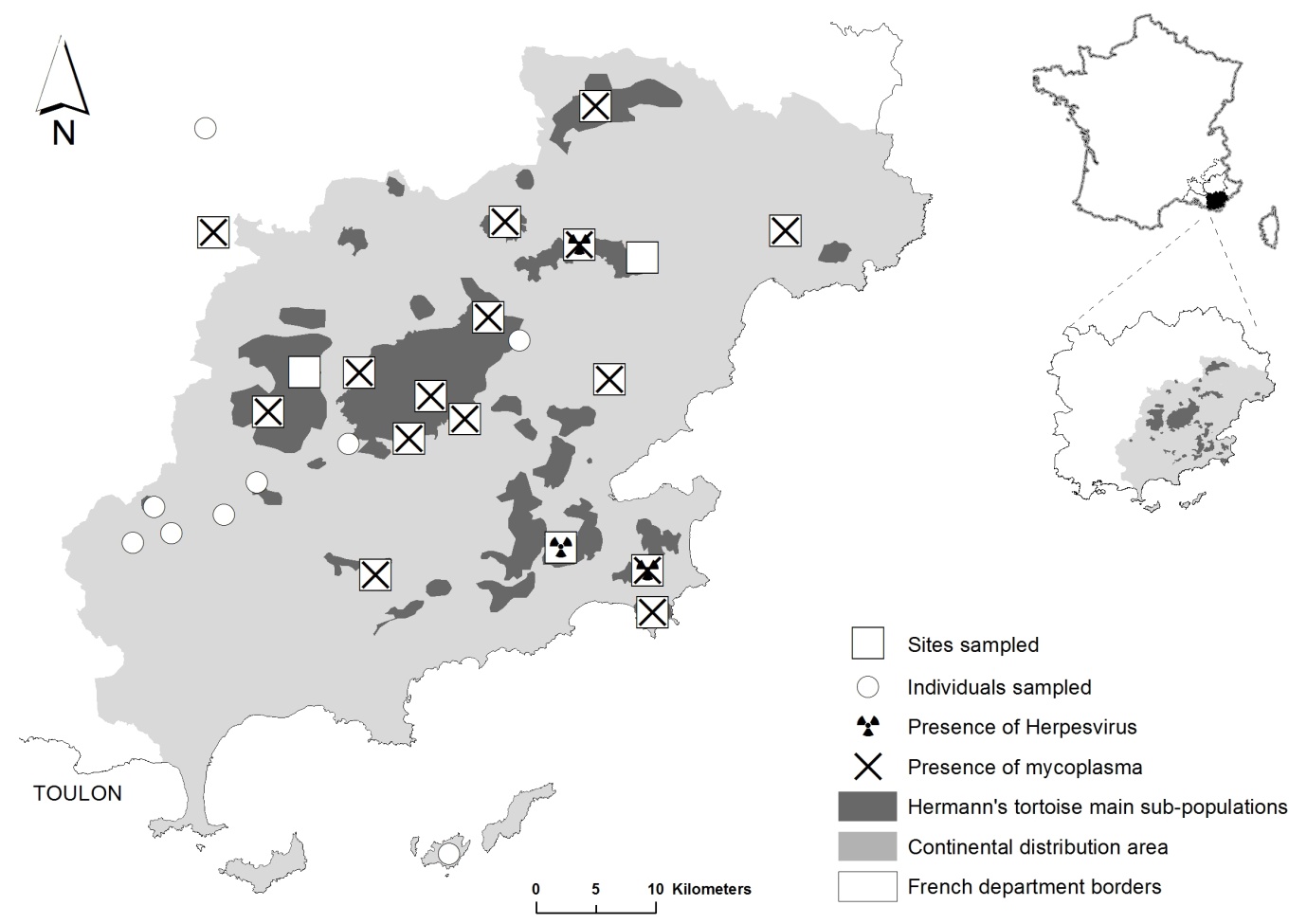 Table 1: Numbers of individual tortoises sampled in function of species and subspecies (taxon), and in function of the situation where the animals were found (free-ranging, captive or vagrant, see text for details). Testudo hermanni hermanni is coded WHT, T.h. boettgeri EHT. WHT x EHT stands for hybrids. Different subspecies of the spur-thighed tortoises (T. graeca) are not distinguished.  Table 2: results from the PCR tests for herpesvirus and mycoplasma infections according to taxon and in function of the situation where the tortoises were found. TeHV stands for Herpesvirus, SN for Serum Neutralization, PCR for polymerase chain reaction test, Mycoplasma for Mycoplasma agassizii. Most individuals were tested for both pathogens with PCR (TeHV + Myc). Sample size is provided (n); the sign + indicates the number of positive tests associated. Percentages of positive tests are provided in brackets.Table 3: results from the PCR tests for herpesvirus (TeHV) and mycoplasma (Mycoplasma) infections (N=457 free-ranging tortoises) in the 18 sites sampled. Each site hosts a free-ranging population of WHT and often exotic tortoises.  Other stands for tortoises opportunistically sampled in various locations.  Numbers of individuals sampled and tested positive in each site are provided (n, +). The percentage of positive tests is indicated into brackets. Free-rangingCaptive (pet)VagrantTOTALT. h. hermanni4216511497T. h. boettgeri28111T. g. ibera1--1T. g. sp912223T. marginata-1-1WHT x EHT249639TOTAL4579520572Free-rangingFree-rangingCaptive (pet)Captive (pet)VagrantVagrantTOTALTOTALTestTaxonn+n+n+n+TeHV SNT. h. hermanni2530480803090TeHV SNT. h. boettgeri20601090TeHV SNT. g. ibera10000010TeHV SNT. g. sp8010020200TeHV SNT. marginata00000000TeHV SNWHT x EHT3206030410TeHV SNTOTAL29607001403800TeHV PCRT. h. hermanni2537 (2.8)5801003217TeHV PCRT. h. boettgeri207010100TeHV PCRT. g. ibera10000010TeHV PCRT. g. sp9012020230TeHV PCRT. marginata00100010TeHV PCRWHT x EHT3504050440TeHV PCRTOTAL3007 (2.3)8201804007 (1.7)Mycoplasma PCRT. h. hermanni39134 (8.7)655 (7.7)114 (36.3)46743 (9.2)Mycoplasma PCRT. h. boettgeri208010110Mycoplasma PCRT. g. ibera11 (100)00001(100)Mycoplasma PCRT. g. sp94 (44.4)112 (18.2)20226 (27.3)Mycoplasma PCRT. marginata0011 (100)001(100)Mycoplasma PCRWHT x EHT45061 (16.7)70581 (1.7)Mycoplasma PCRTOTAL44839 (8.7)919 (9.9)214 (19.0)56052 (9.2)TeHV + Myc PCRT. h. hermanni25005801003180TeHV + Myc PCRT. h. boettgeri207010100TeHV + Myc PCRT. g. ibera10000010TeHV + Myc PCRT. g. sp9011020220TeHV + Myc PCRT. marginata00100010TeHV + Myc PCRWHT x EHT3504050440TeHV + Myc PCRTOTAL29708101803960TeHV TeHV MycoplasmaMycoplasmaSitesn+n+3 caps120182 (11.1)La Pardiguière280281 (3.6)Callas170244 (16.7)Carcès100102 (20)Cogolin-La Môle204 (20)230Estérel180285 (17.9)Flassans calcaire130210Lambert150231 (4.3)Le Muy - St Luen121 (8.3)212 (9.5)Les Arcs130123 (25)Neuf riaux / Est PDM110291 (3.4)Ramatuelle92 (22.2)161 (6.3)Redon180242 (8.3)Reserve National des Maures180213 (14.3)Roquebrune sur Argens110170Les Mayons250605 (8.3)Sainte-Maxime150183 (16.7)Vidauban190352 (5.7)Other16 0202 (10)TOTAL3007 (2.3)44839 (8.7)